物事をグループ分けすることで、整理され、物事どうしの関係性がわかりやすくなります。分類するときは観点を明確にします。Ｙチャートは、紙面をＹの文字を使ってくぎり、それぞれに観点を割り当てて分類するためのチャートです。Ｙチャートで設定できる観点の数は三つですが、紙面をＸやＷの文字でくぎることで、観点の数を四つ、五つと増やして設定することもできます。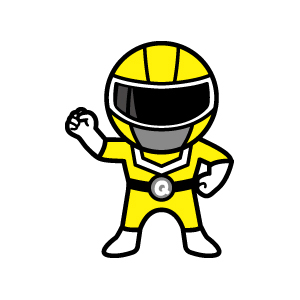 文章を読んで自分の意見や感想を書くとき、頭の中にかんだことをそのまま書こうとすると、整理されていない文章になってしまうことがあります。上の図のように、Ｙチャートを使うことで、読んだ文章に書かれていた事実と筆者の意見とを区別したり、筆者の意見のうち、自分が賛同する部分と賛同しない部分とを整理したりできます。このように、自分の意見や感想の中身を目に見えるかたちで分類・整理することで、他の人に伝わる文章を書きやすくなります。